UNIVERSIDAD DE PUERTO RICORECINTO DE RIO PIEDRASFACULTAD DE EDUCACION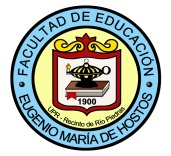 Bachillerato en Artes en Educación  MúsicaTotal 132 créditos												Revisado  2012-2015*	Los estudiantes serán ubicados en estos cursos de acuerdo a la puntuación de aprovechamiento en le College  Board en español e inglés.**	Requisito Certificación de Maestros DE (Reglamento 2012)Bachillerato en Artes en Educación							MUSICA42crs	Cursos de Educación General6	Español*6	Inglés*6	Ciencias Sociales	6	Ciencias Naturales	3crs en CIBI y  3crs en CIFI3	Pensamiento Lógico Matemático6 	Humanidades6	Literatura3	Arte46crs	Cursos Medulares 3	FAED 4001, 4002, 4003			Seminario Reflexivo I, II, III3	EDFU 3011					Fundamento del Desarrollo Humano3	EDFU 3012					Fundamentos de la Psicología Educativa3	EDFU 3007					Fundamentos Sociales de la Educación3	EDFU 4019					Fundamentos Filosóficos de la Educación3	EDFU 3013					Evaluación del Aprendizaje3	EDPE 4255					Artes del Lenguaje en las Áreas Curriculares3	EDPE 4151					Currículo y Metodología de la Enseñanza de la Música en la Escuela Elemental3	EDPE 4152					Currículo y Metodología de la Enseñanza de la Música en la Escuela Secundaria 4	EDPE 4176					Práctica Docente3	EDES 4006					Naturaleza y Necesidades de los Educandos Excepcionales3	TEED 3018					Integración de la tecnología y el uso de la computadora en el currículo del nivel secundario3	HIST _____				Historia de Puerto Rico3	EDFU 4007					Principios de Investigación3	HIST ____**				Electiva en Historia de Estados Unidos38crs	Cursos de Concentración 4	MUSI 3275					Lectura y Dictado I4	MUSI 4061					Lectura y Dictado II2	MUSI 4062					Lectura y Dictado III4	MUSI 3115					Armonía Diatónica3	MUSI 4025 				Romanticismo e Impresionismo o su equivalente2	MUSI 3045 ó                    MUSI 3125	                               			Música y Músicos de Puerto Rico                                                                                                                        Desarrollo Histórico de la Música de Puerto Rico1	MUSI 3276					Piano Básico I1	MUSI 4003					Piano Básico II6	MUSI ____					Técnica Instrumental I-VI4	MUSI 4177	 ó				Dirección Instrumental     	MUSI 4175					Dirección Coral3	MUSI 4015					Barroco y Clasicismo o su equivalente1 	MUSI ____					Agrupación (Coro, Banda, Coro Campanas, Conjunto Criollo, Música de Cámara, otros)1	EDPE 4091					Seminario I: 	Instrumentos de Orquesta y Banda1	EDPE 4092					Seminario II: 	Agrupaciones Escolares1	EDPE 4093					Seminario III:	Nuevas Tendencias en Educación Musical6 crs	Electivas Libres132	Total de créditos *Los estudiantes serán ubicados en estos cursos de acuerdo a la puntuación de Aprovechamiento Académico en el College Board en Español e Inglés.**Requisito para la Certificación de Maestros del DE (Reglamento2012).Además de la preparación académica y profesional requerida, así como otros requisitos, se ha propuesto que todo aspirante deberá tener un índice académico general y de concentración, según se indica a continuación:Revisado 2012-2015CréditosCursos RequeridosCursos RequeridosPre-RequisitosPRIMER AÑOPRIMER AÑOPrimer SemestrePrimer Semestre3ESPA*Español Básico I3INGL*Inglés Básico I3CISO 3121Ciencias Sociales I3CIBICiencias Biológicas3HUMAHumanidades I1MUSI Técnica Instrumental I (de acuerdo a su instrumento)3EDFU 3011Fundamentos del Desarrollo HumanoSegundo SemestreSegundo Semestre3ESPA*Español Básico II3INGL*Inglés Básico II3HUMAHumanidades II3EDFU 3012Fundamentos de la Psicología EducativaEDFU 30111FAED 4001Seminario Reflexivo Profesional IConcurrente con EDFU 30123CISO 3122Ciencias Sociales II3CIFICiencias Físicas (Se recomienda  CIFI 3007)1MUSITécnica Instrumental IIMUSI _____, Técnica Instrumental ISEGUNDO AÑOSEGUNDO AÑOPrimer SemestrePrimer Semestre3______Pensamiento Lógico Matemático3_____Literatura1MUSITécnica Instrumental IIIMUSI _____, Técnica Instrumental I y II1MUSI 3276Piano Básico I3MUSI 4015Barroco y Clasicismo3EDFU 3007Fundamentos Sociales de la Educación4MUSI 3275Lectura y Dictado IMUSI 3175 y 3176Segundo SemestreSegundo Semestre3_____Literatura1MUSITécnica Instrumental IVMUSI _____, Técnica Instrumental I, II Y III1MUSI 4003Piano Básico IIMUS 3276, Piano Básico I 111EDPE 4091EDPE 4092EDPE 4093Seminario I   -   Instrumentos de Orquesta y BandaSeminario II  -  Agrupaciones EscolaresSeminario III -  Nuevas Tendencias en la Educación Musical3TEED 3018Integración de la tecnología y el uso de la computadora en el currículo del nivel secundario3EDFU 4019Fundamentos Filosóficos de la Educación4MUSI 4061Lectura y Dictado IITERCER AÑOTERCER AÑOPrimer SemestrePrimer Semestre1MUSITécnica Instrumental VMUSI _____, Técnica Instrumental I al IV4MUSI 3115Armonía DiatónicaMUSI 32752MUSI 4062Lectura y Dictado IIIMUSI 40613MUSI 4025 o equivalenteRomanticismo o ImpresionismoMUSI 40153EDFU 3013Evaluación del Aprendizaje EDFU 3011 y EDFU 30123EDFU 4007Principios de Investigación1MUSI _____AgrupaciónSegundo SemestreSegundo Semestre1MUSITécnica Instrumental VIMUSI ___, Técnica Instrumental I al V3HIST Historia de Puerto Rico4MUSI 4177       óMUSI 4175Dirección InstrumentalDirección Coral31EDPE 4151FAED 4002Currículo y Metodología de la Enseñanza de Música en la escuela elementalSeminario Reflexivo Profesional II65%  cursos concentración con C o más, educación general, medulares/profesionales  y  FAED 4001.Concurrente con EDPE 41513EDPE 4255Artes Lenguaje en las áreas curriculares3EDES 4006Naturaleza y Necesidades de los Educandos ExcepcionalesCUARTO AÑOCUARTO AÑOPrimer SemestrePrimer Semestre3HIST ____**Electiva en Historia de Estados Unidos3_____Electiva Libre3_____Electiva Libre3_____Arte3EDPE 4152Currículo y Metodología de la Enseñanza de Música a nivel secundario  (Es requisito asistir a Zona de Talleres de Escritura)EDPE 4151, y el 85% de los cursos de concentración aprobados con C o más, cursos medulares/profesionales, educación general, FAED 4001 y FAED 4002. 2MUSI 3045 óMUSI 3125Música y músicos de Puerto RicoDesarrollo Histórico de la Música de Puerto Rico MUSI 3175 y 3176Segundo SemestreSegundo Semestre41EDPE 4176FAED 4003Práctica Docente Seminario Reflexivo Profesional IIIEDPE 4151 y EDPE 4152 y  el 95% cursos aprobadosConcurrente con EDPE 4176 (Prerrequisitos: FAED 4001 y FAED 4002)AÑO ESCOLARINDICE ACADEMICO GENERAL Y DE CONCENTRACION O ESPECIALIDAD (ESCALA 0.00 – 4.00)2009 hasta el 30 de junio de 20132.501 de julio 2013 hasta el 30 de junio 20162.801 de julio de 2016 EN ADELANTE3.00